Типичные признаки подготовки к проведению террористических актов:-видео- и фотосъемка объекта;-наблюдение (в т.ч. с применением технических средств - биноклей, телескопов);-составление схем объекта и путей подхода к нему;-попытка получения данных о системе охраны и обороны объекта;-поиск возможности приобретения, закупка или наличие взрывчатых веществ (их компонентов), средств  взрывания;-приобретение партий электронных часов различных систем, приемников (пейджеров) и малогабаритных радиостанций;-приобретение автомобилей распространенных моделей отечественного производства (ВАЗ-2101, 2103, 2106), в первую очередь подержанных, без нотариального оформления;-уклонение от переоформления приобретенных автомобилей в установленном порядке через МРЭО ГИБДД;-пренебрежительное отношение к техническому состоянию, а особенно внешнему виду приобретаемого автомобиля;-установка на автомобилях дублирующих, вспомогательных и временных систем, вызывающих сомнение в их необходимости (топливных, электрооборудования);-сбор, закупка различных металлических предметов (гаек, болтов, частей шариковых и роликовых подшипников и т.п.);-появление лиц, в поведении которых усматривается изучение обстановки, повышенный интерес к определенным аспектам в деятельности объекта возможного проведения террористической акции;-выведывание у окружающих сведений о режиме работы объекта, порядке доступа на него;-проникновение в подвалы и на чердаки многоэтажных зданий лиц, не имеющих к ним какого-либо отношения;-оставление лицом или обнаружение в людных местах бесхозных пакетов, сумок, свертков;-наличие на человеке спрятанных под одеждой предметов;-высказывания намерений осуществить теракт;-попытки изменения внешности, в том числе с помощью грима, накладных усов, париков, повязок, частая, немотивированная смена верхней одежды;-приобретение, наличие документов с разными установочными данными;Особенности поведения при проживании террористов на квартирах:-проживают, практически не выходя из помещения (запрещено общаться с соседями, даже если они сами захотят вступить в контакт);-в квартирах не заметны следы бытового пребывания, отсутствует музыка, звуки работающего телевизора, не слышны бытовые разговоры, звуки хозяйственной деятельности. Мусор могут выносить другие люди, которые приносят еду, или обитатели квартиры ночью;-отсутствие косметики у женщин, кроме средств окрашивания волос;-наличие характерных продуктов питания, предназначенных специально для мусульман. В идеале смертник не должен питаться "нечистой" едой, продукты должны быть приобретены только в специальных местах.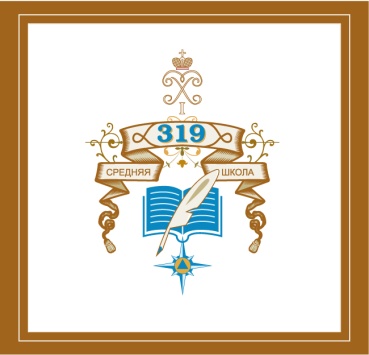 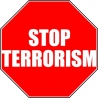                                                               ПАМЯТКА о действиях при угрозе возникновения  террористического акта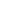 